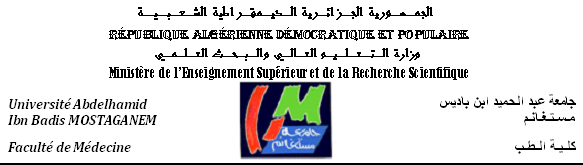 Programme Annuel4éme Année Médecine2019/2020                                                                                                 Chef De DépartementProgramme Annuel5éme Année Médecine2019/2020                                                                                                                           Chef De DépartementProgramme Annuel 6éme Année Médecine 			2019/2020                                                                                                                                   Chef De DépartementPrésidant CPC –Dr BENLALDJPrésidant CPC –Dr BENLALDJPrésidant CPC –Dr BENLALDJPrésidant CPC –Dr BENLALDJPrésidant CPC –Dr BENLALDJModuleNEUROLOGIE(06 sem)INFECTIEUX(06 sem)GASTROLOGIE(09 sem)HEMATOLOGIE(03 sem)PNEUMOLOGIE(06 sem)CARDIOLOGIE(06 sem)ResponsableDr BahmaniDr BensaadouneDr DrissiDr GuerdPr BentataPr BenAttaDate de DébutDimanche 15/09/2019Dimanche 27/10/2019Dimanche08/12/2019Dimanche23/02/2020Dimanche15/03/2020Dimanche10/05/2020Date ExamenJeudi24/10/2019Jeudi05/12/2019Jeudi 20/02/2020Jeudi12/03/2020Jeudi07/05/2020Jeudi18/06/2020Date vacanceVacances d’hiver26/12/2019-12/01/2020Vacances d’hiver26/12/2019-12/01/2020Vacances d’hiver26/12/2019-12/01/2020Vacances Printemps26/03/2020-12/04/2020Vacances Printemps26/03/2020-12/04/2020Vacances Printemps26/03/2020-12/04/2020Rattrapage : 05/07/2020 - 09/07/2020Lieu des examens : Amphi « E-F »Rattrapage : 05/07/2020 - 09/07/2020Lieu des examens : Amphi « E-F »Rattrapage : 05/07/2020 - 09/07/2020Lieu des examens : Amphi « E-F »Rattrapage : 05/07/2020 - 09/07/2020Lieu des examens : Amphi « E-F »Rattrapage : 05/07/2020 - 09/07/2020Lieu des examens : Amphi « E-F »Rattrapage : 05/07/2020 - 09/07/2020Lieu des examens : Amphi « E-F »Rattrapage : 05/07/2020 - 09/07/2020Lieu des examens : Amphi « E-F »Présidant CPC –Dr DRISSIPrésidant CPC –Dr DRISSIPrésidant CPC –Dr DRISSIPrésidant CPC –Dr DRISSIPrésidant CPC –Dr DRISSIModuleURO(03 sem)GYNECOLOGIE(09 sem)PSYCHIATRIE(03 sem)PEDIATRIE(09 sem)OTR(09 sem)ENDOCRONOLOGIE(03 sem)ResponsablePr Ben AttaPr MegueniPr DahdouhDr  ChrietPr MahmoudiPr HakemDate de DébutDimanche15/09/2019Dimanche06/10/2019Dimanche08/12/2019Dimanche12/01/2020Dimanche15/03/2020Dimanche31/06/2020Date ExamenJeudi03/10/2019Jeudi05/12/2019Jeudi26/12/2019Jeudi12/03/2020Jeudi28/05/2020Jeudi18/06/2020Date vacanceVacances d’hiver26/12/2019-12/01/2019Vacances d’hiver26/12/2019-12/01/2019Vacances d’hiver26/12/2019-12/01/2019Vacances Printemps26/03/2020-12/04/2020Vacances Printemps26/03/2020-12/04/2020Vacances Printemps26/03/2020-12/04/2020Rattrapage : 05/07/2020 - 09/07/2020Lieu des examens : Amphi « G »Rattrapage : 05/07/2020 - 09/07/2020Lieu des examens : Amphi « G »Rattrapage : 05/07/2020 - 09/07/2020Lieu des examens : Amphi « G »Rattrapage : 05/07/2020 - 09/07/2020Lieu des examens : Amphi « G »Rattrapage : 05/07/2020 - 09/07/2020Lieu des examens : Amphi « G »Rattrapage : 05/07/2020 - 09/07/2020Lieu des examens : Amphi « G »Rattrapage : 05/07/2020 - 09/07/2020Lieu des examens : Amphi « G »Présidant CPC –Pr BenkadaPrésidant CPC –Pr BenkadaPrésidant CPC –Pr BenkadaPrésidant CPC –Pr BenkadaPrésidant CPC –Pr BenkadaPrésidant CPC –Pr BenkadaPrésidant CPC –Pr BenkadaPrésidant CPC –Pr BenkadaPrésidant CPC –Pr BenkadaModuleMed légale  (03 sem)Med travail  (09 sem)Epidémiologie (03 sem)ORL (03 sem)Droit  Med  (03 sem)Ophtalmologie      (06 sem)Economie Sante  (03 sem)Psychologie   (03 sem)Dermatologie     (03 sem)UMC(09 sem)ResponsableDr SerhanePr RezziliDr HannousPr FergougDr SerhanePr DerdourDr BenyakhouDr  RimasPr  HakemPr BenkadaDate de DébutDimanche 15/09/2019Dimanche 06/10/2019Dimanche 27/10/2019Dimanche  17/11/2019Dimanche  08/12/2019Dimanche  12/01/2020Dimanche  02/02/2020Dimanche  23/02/2020Dimanche  15/04/2020Dimanche  19/05/2020Date ExamenJeudi 03/10/2019Jeudi 24/10/2019Jeudi 14/11/2019Jeudi 05/12/2019Jeudi26/12/2019Jeudi30/01/2020Jeudi20/02/2020Jeudi12/03/2020Jeudi16/05/2020Jeudi18/06/2020Date vacanceVacances d’hiver26/12/2019-12/01/2020Vacances d’hiver26/12/2019-12/01/2020Vacances d’hiver26/12/2019-12/01/2020Vacances d’hiver26/12/2019-12/01/2020Vacances d’hiver26/12/2019-12/01/2020Vacances Printemps26/03/2020-12/04/2020Vacances Printemps26/03/2020-12/04/2020Vacances Printemps26/03/2020-12/04/2020Vacances Printemps26/03/2020-12/04/2020Vacances Printemps26/03/2020-12/04/2020Rattrapage : de 05/07/2020 au 09/07/2020  -  Lieu des examens : Amphi « A »                               Rattrapage : de 05/07/2020 au 09/07/2020  -  Lieu des examens : Amphi « A »                               Rattrapage : de 05/07/2020 au 09/07/2020  -  Lieu des examens : Amphi « A »                               Rattrapage : de 05/07/2020 au 09/07/2020  -  Lieu des examens : Amphi « A »                               Rattrapage : de 05/07/2020 au 09/07/2020  -  Lieu des examens : Amphi « A »                               Rattrapage : de 05/07/2020 au 09/07/2020  -  Lieu des examens : Amphi « A »                               Rattrapage : de 05/07/2020 au 09/07/2020  -  Lieu des examens : Amphi « A »                               Rattrapage : de 05/07/2020 au 09/07/2020  -  Lieu des examens : Amphi « A »                               Rattrapage : de 05/07/2020 au 09/07/2020  -  Lieu des examens : Amphi « A »                               Rattrapage : de 05/07/2020 au 09/07/2020  -  Lieu des examens : Amphi « A »                               Rattrapage : de 05/07/2020 au 09/07/2020  -  Lieu des examens : Amphi « A »                               Répartition des internes :                              Dimanche 19/07/2020 à 08h00 Répartition des internes :                              Dimanche 19/07/2020 à 08h00 Répartition des internes :                              Dimanche 19/07/2020 à 08h00 Répartition des internes :                              Dimanche 19/07/2020 à 08h00 Répartition des internes :                              Dimanche 19/07/2020 à 08h00 Répartition des internes :                              Dimanche 19/07/2020 à 08h00 Répartition des internes :                              Dimanche 19/07/2020 à 08h00 Répartition des internes :                              Dimanche 19/07/2020 à 08h00 Répartition des internes :                              Dimanche 19/07/2020 à 08h00 Répartition des internes :                              Dimanche 19/07/2020 à 08h00 Répartition des internes :                              Dimanche 19/07/2020 à 08h00 Intégration des internes :                                Lundi 20/07/2020 à 08h00Intégration des internes :                                Lundi 20/07/2020 à 08h00Intégration des internes :                                Lundi 20/07/2020 à 08h00Intégration des internes :                                Lundi 20/07/2020 à 08h00Intégration des internes :                                Lundi 20/07/2020 à 08h00Intégration des internes :                                Lundi 20/07/2020 à 08h00Intégration des internes :                                Lundi 20/07/2020 à 08h00Intégration des internes :                                Lundi 20/07/2020 à 08h00Intégration des internes :                                Lundi 20/07/2020 à 08h00Intégration des internes :                                Lundi 20/07/2020 à 08h00Intégration des internes :                                Lundi 20/07/2020 à 08h00